Formation initiale des conseillers et des Managers de Career CenterModule : les bases de la communication Les enjeux d’une présence efficace sur les réseaux sociaux & animation des pages Facebook et LinkedIn du Career CenterManuel du participantPrésentation 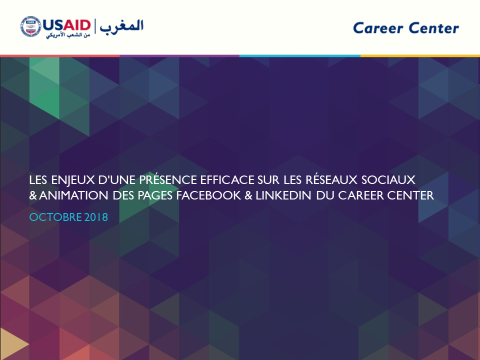 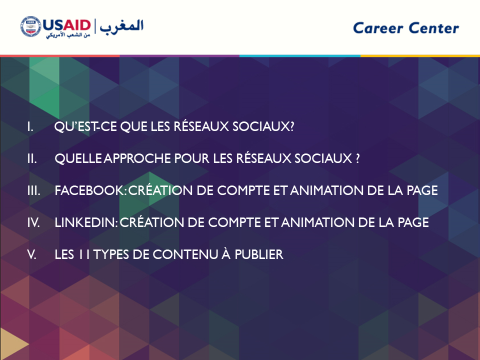 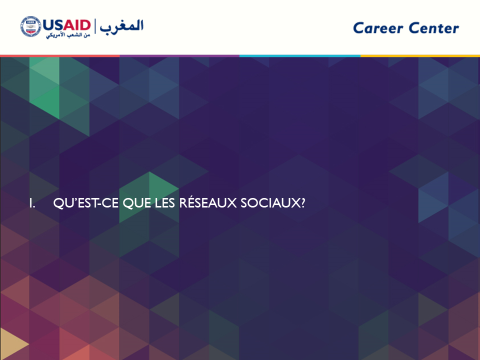 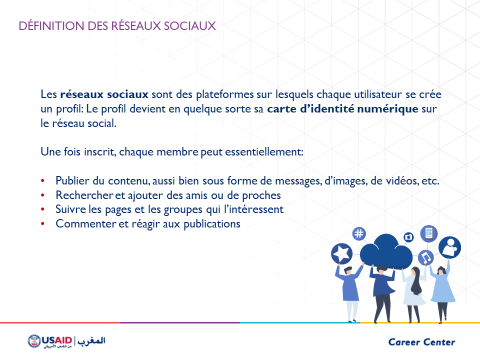 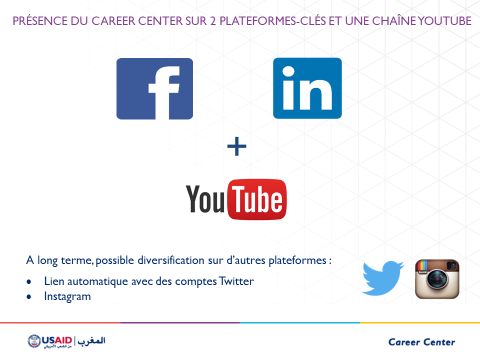 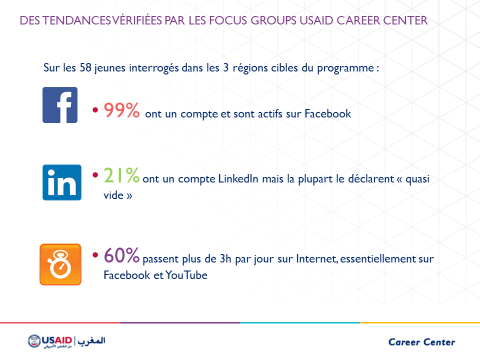 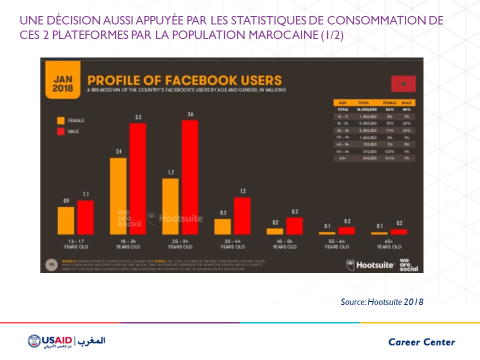 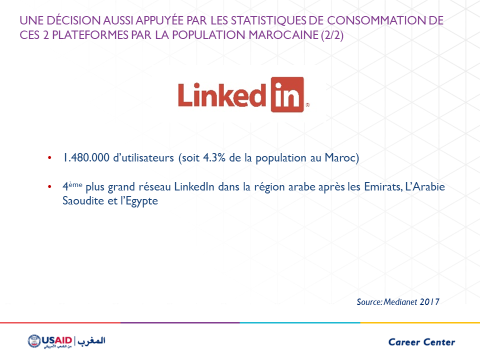 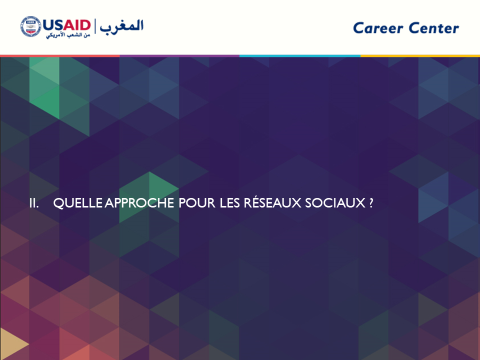 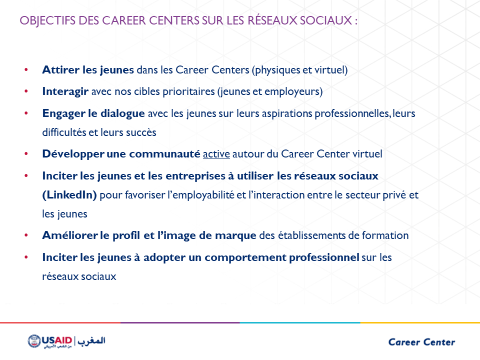 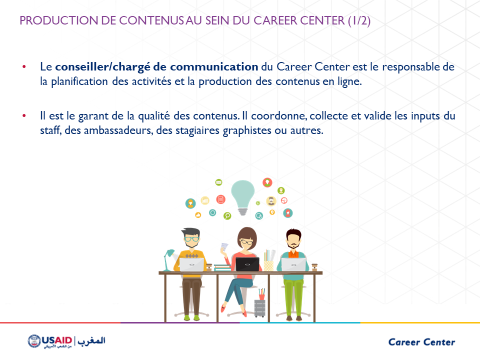 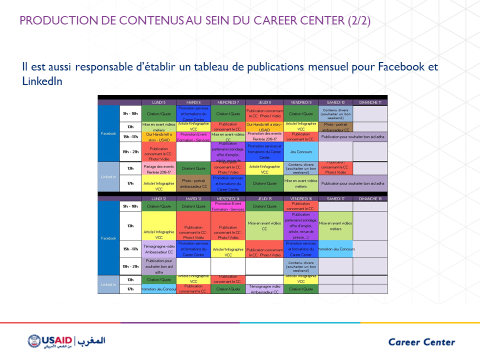 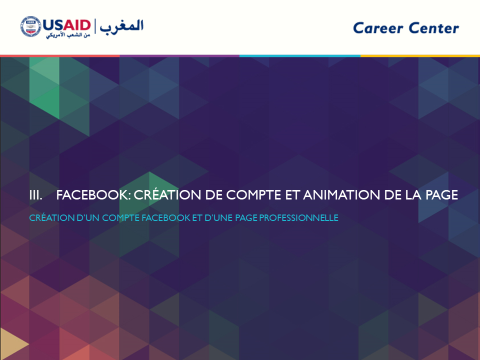 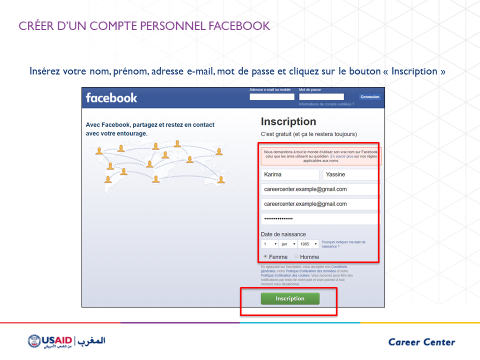 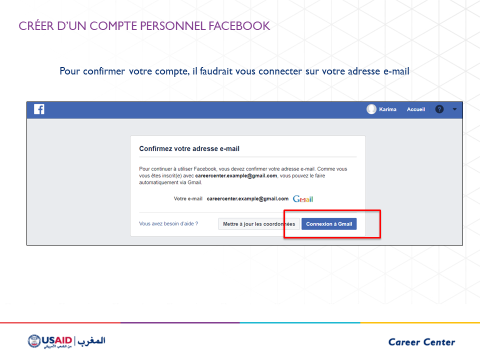 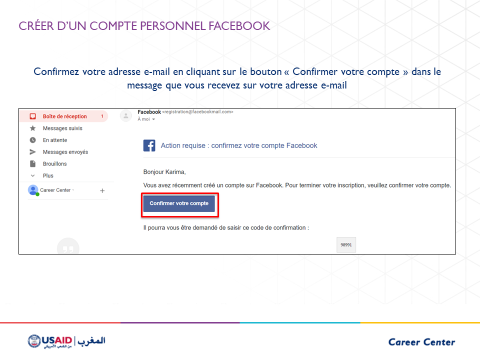 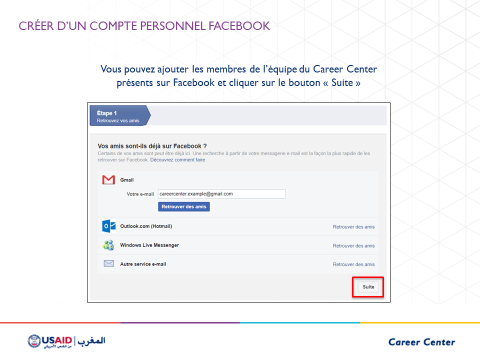 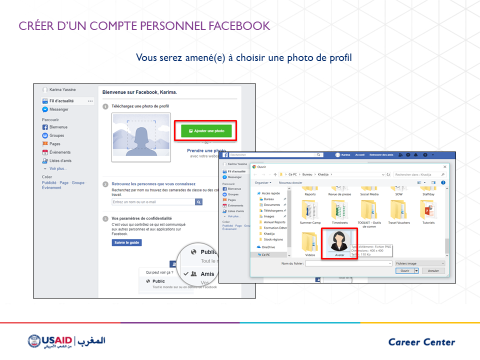 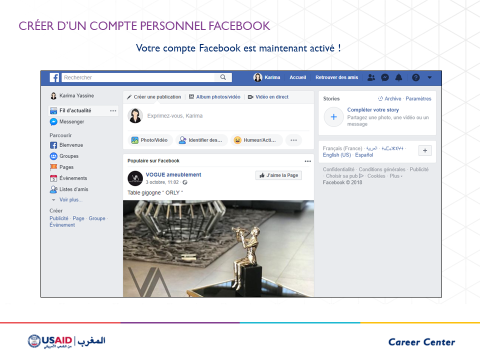 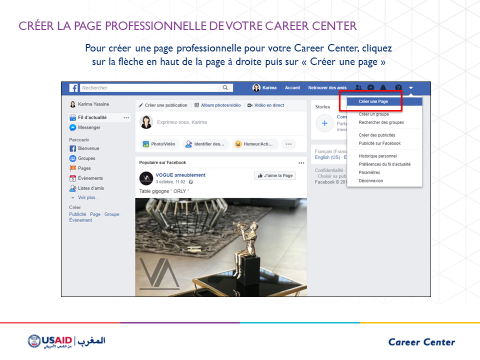 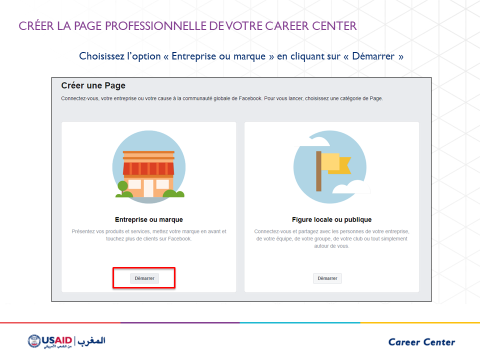 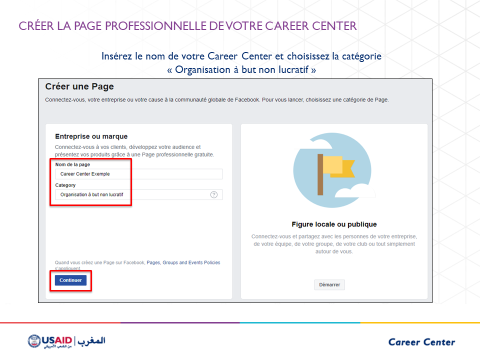 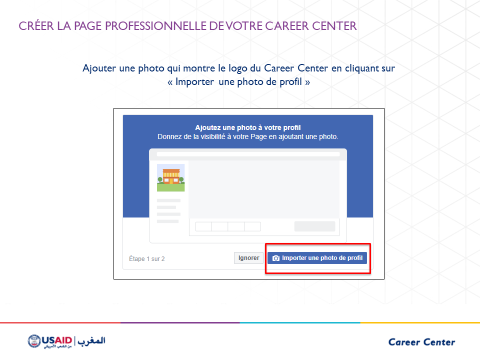 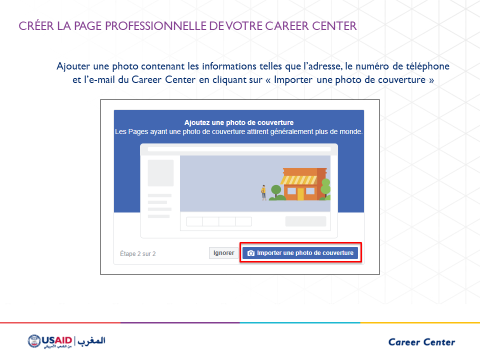 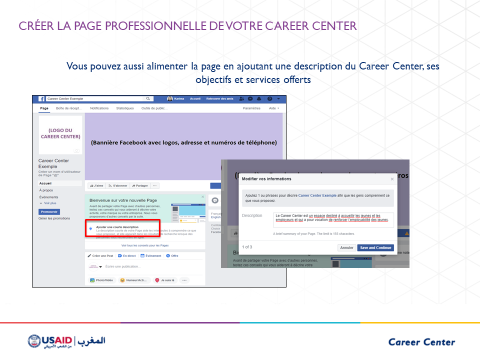 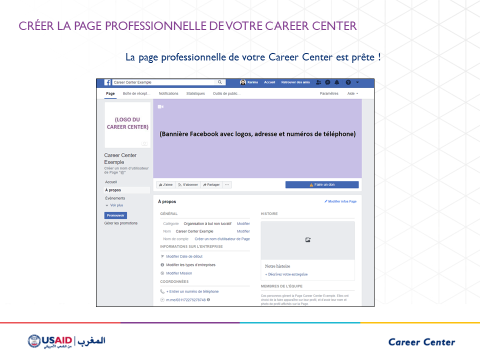 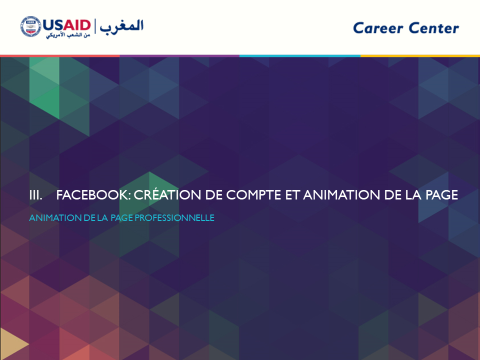 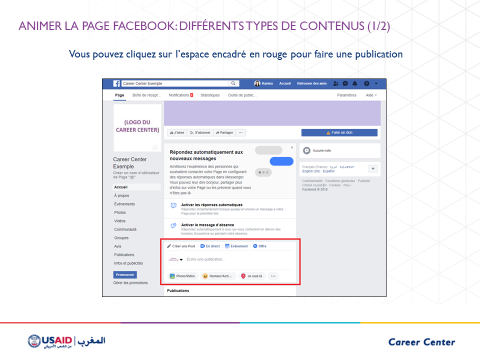 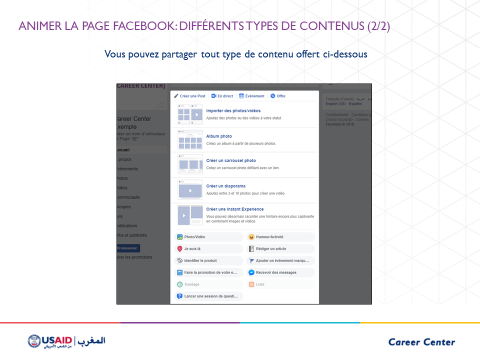 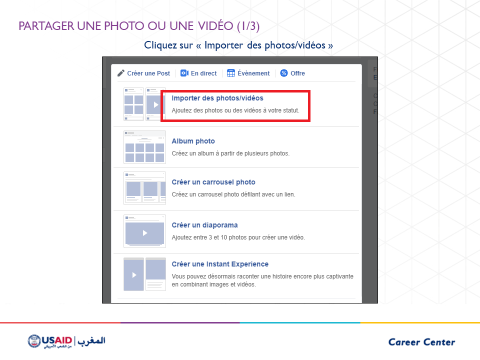 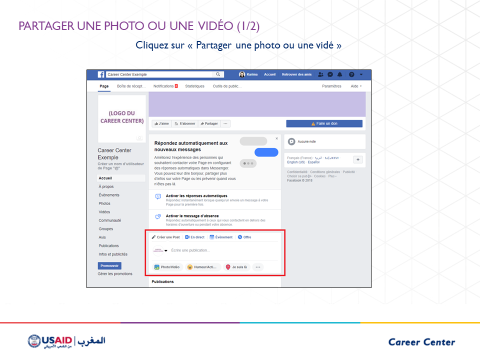 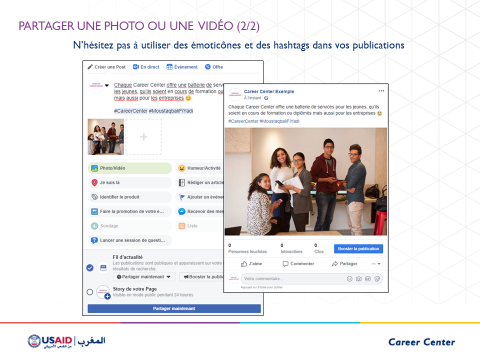 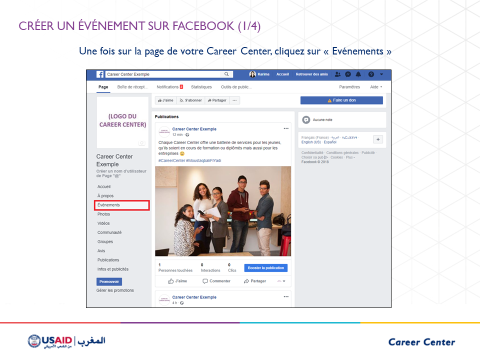 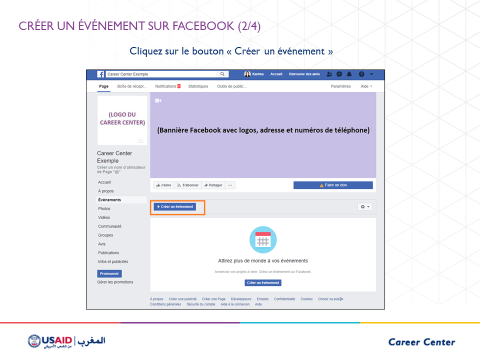 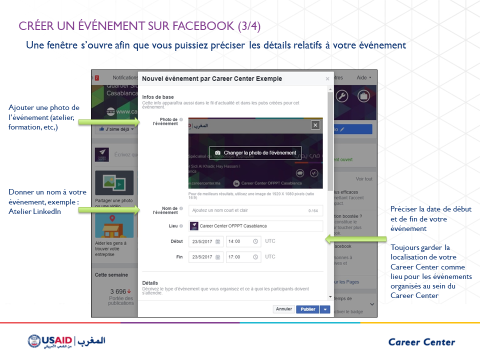 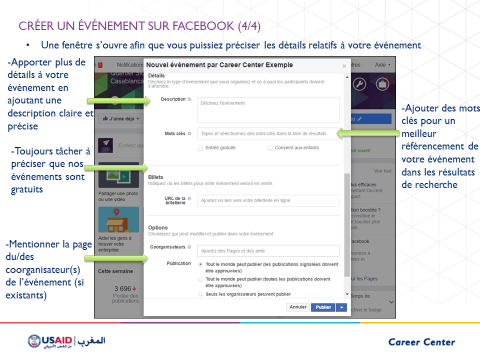 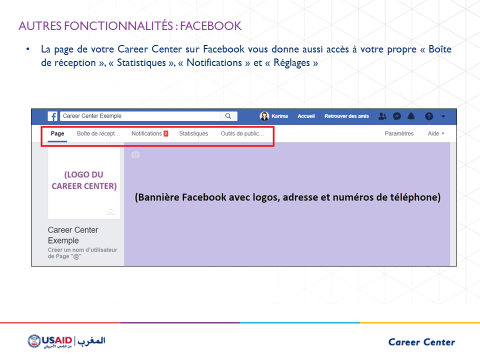 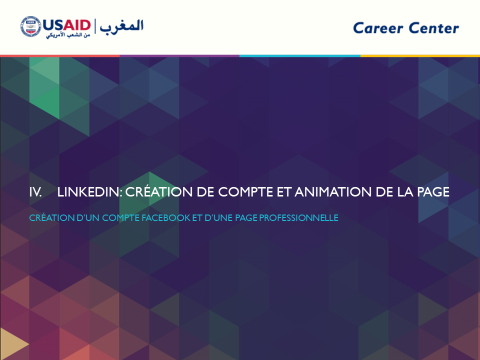 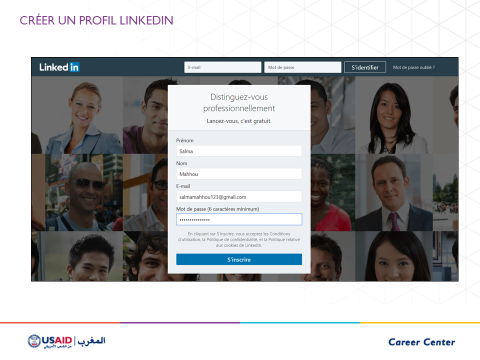 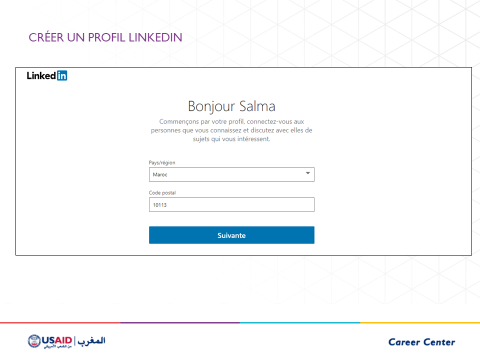 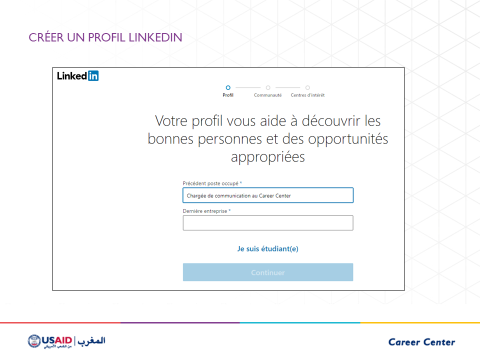 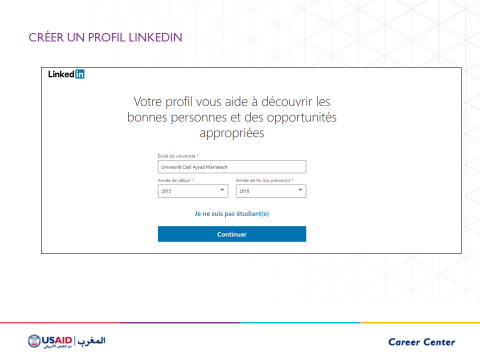 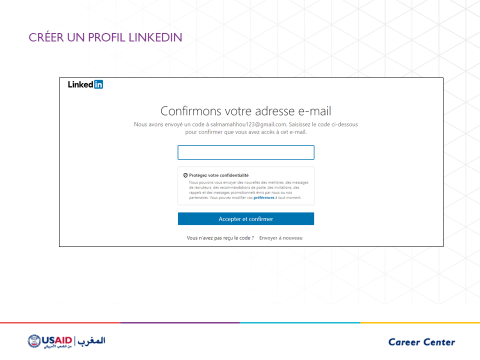 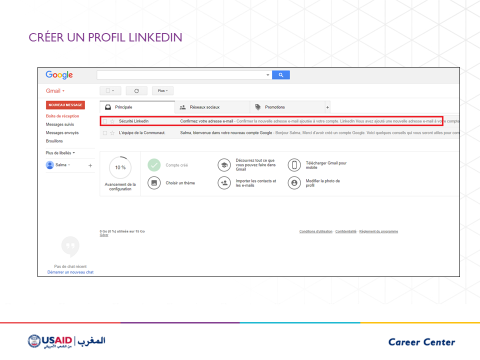 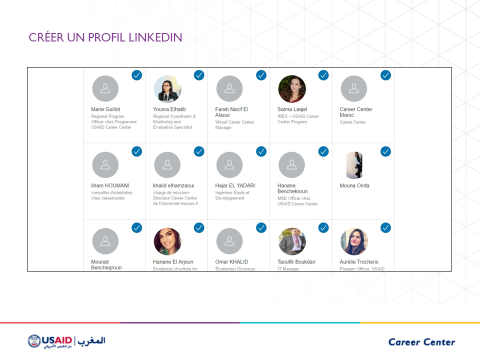 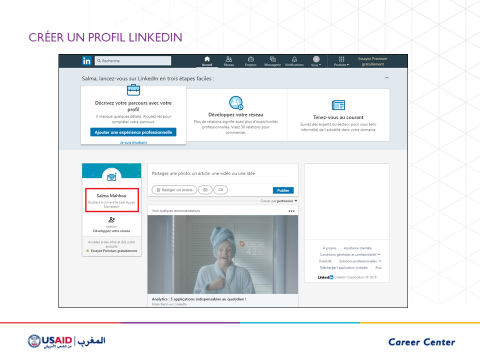 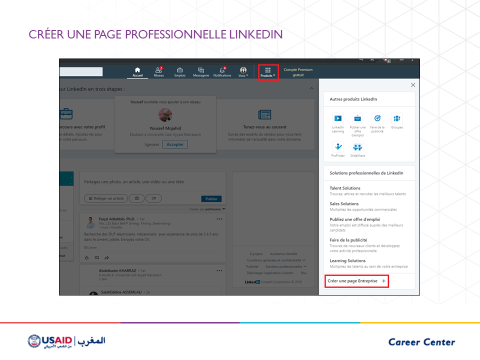 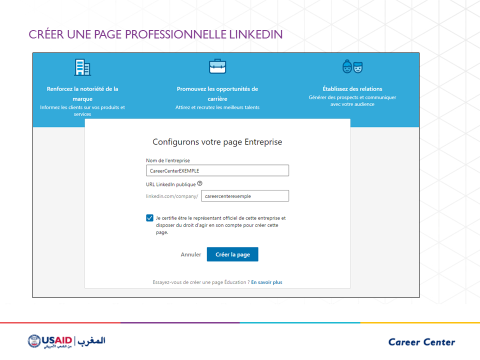 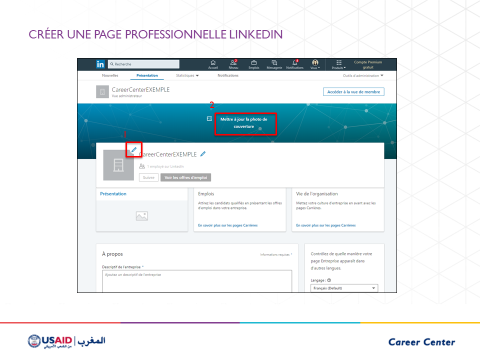 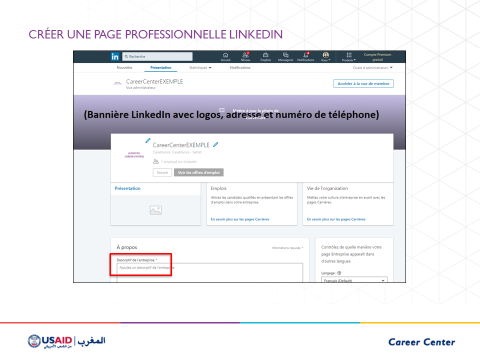 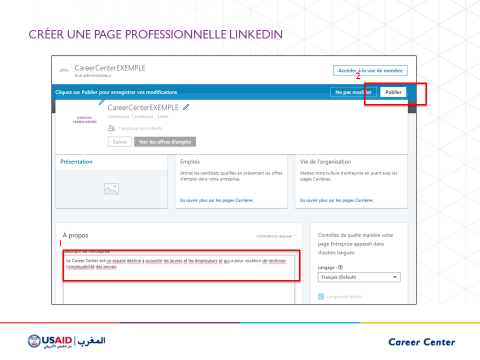 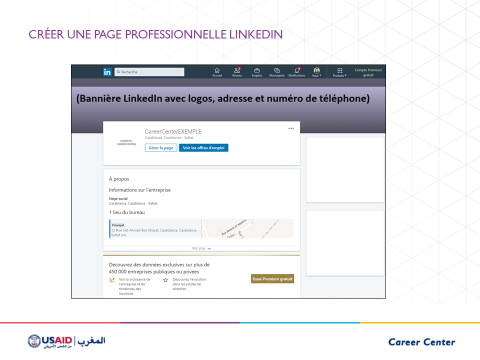 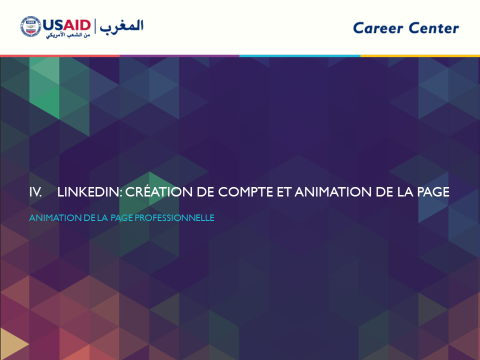 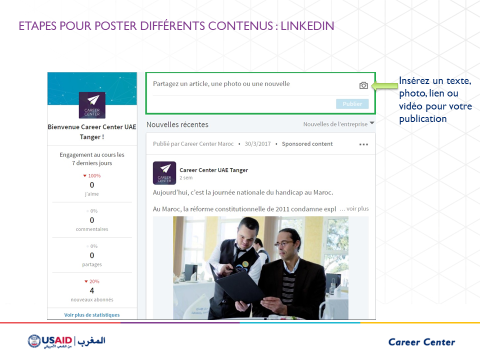 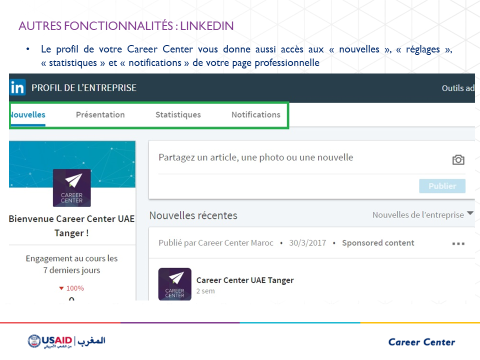 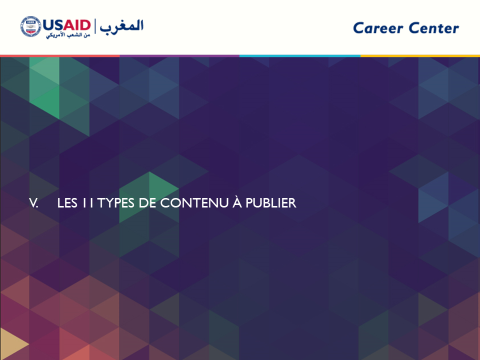 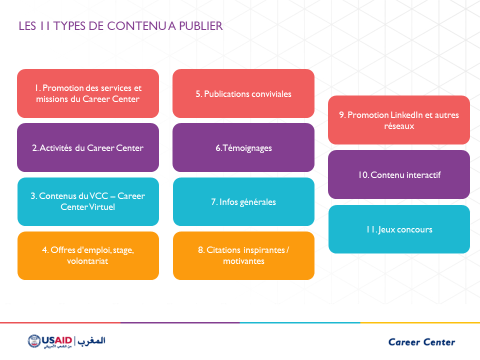 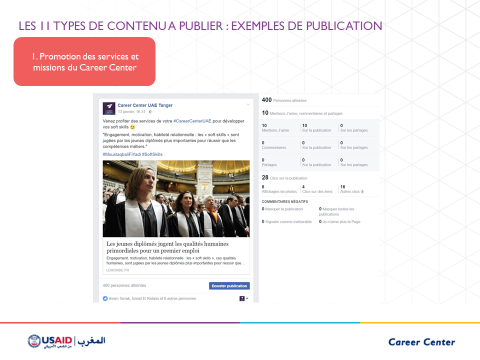 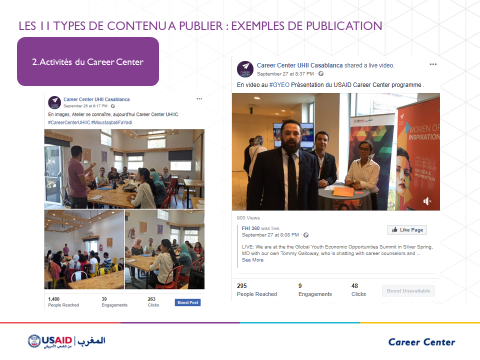 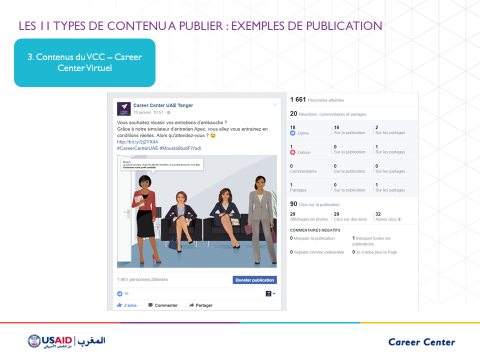 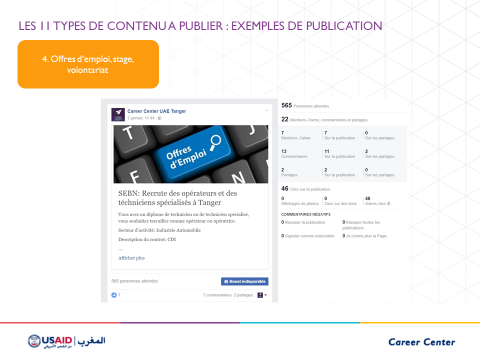 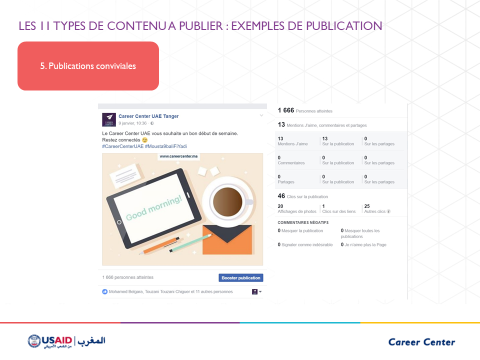 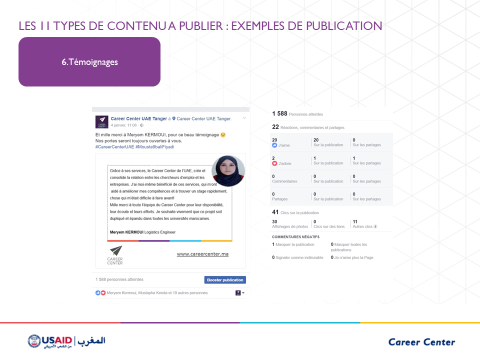 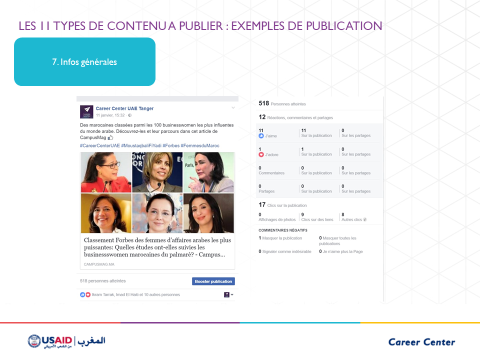 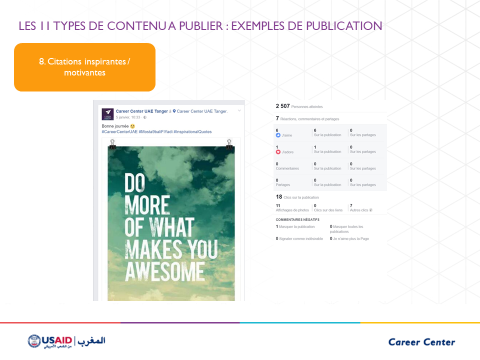 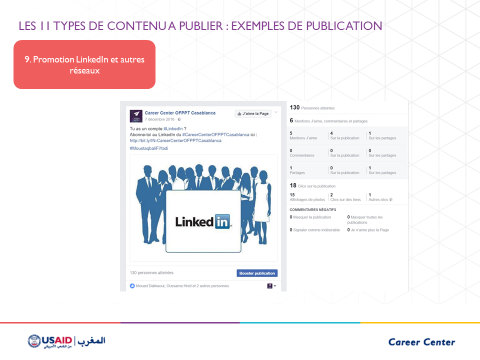 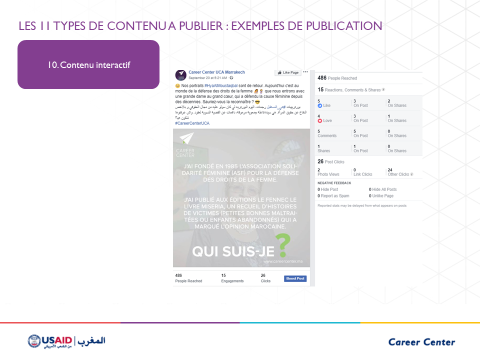 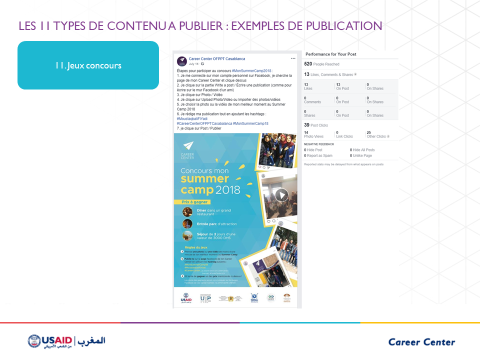 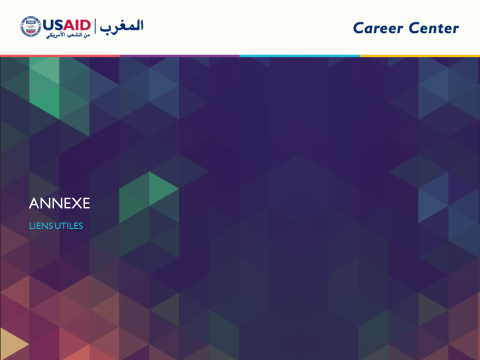 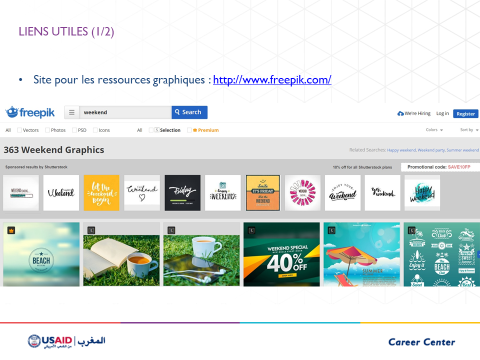 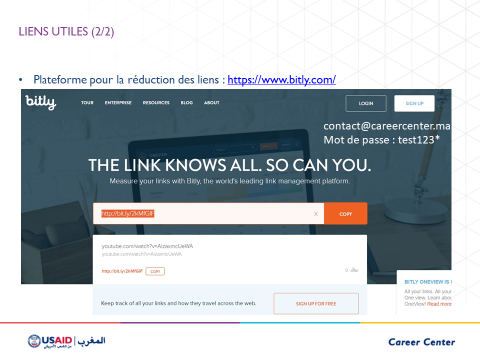 